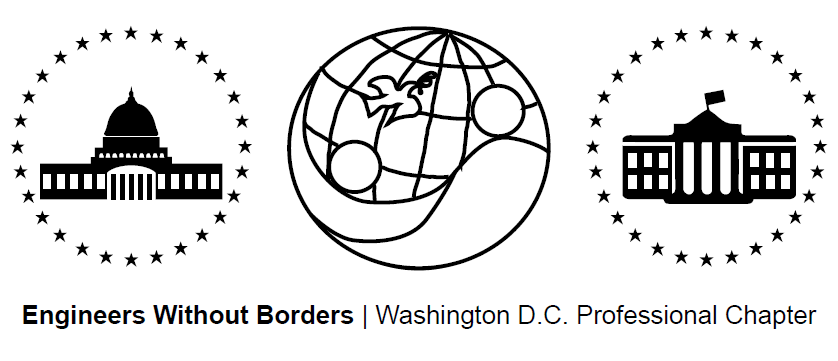 www.ewb-dc.orgGeneral Chapter Meeting – Wednesday, May 20, 2015George Washington University – Phillips Hall – Room B152(801 22nd Street, N.W., Washington, DC)Introductions and EWB in a Nutshell – Jonathan Mead < president@ewb-dc.org>Panama Project Updates – Rahul, Ross, and Jim  <panama@ewb-dc.org>Team ramping up for trip to Hato Rincon in June for alternative energy tech centerAdditional Panama project update info in the PowerPoint slides from the meeting:Link:  https://dl.dropboxusercontent.com/u/16272786/EWB-DC%20May%202015%20Chapter%20Meeting%20Slides.pptxNext meeting: Thursday June 4th @ 7:00PM, MLK Library- Digital Commons 2El Salvador Project Updates – Julia & Angeline <santaclara@ewb-dc.org>Phase II of improved cook stove design – researching / testing / sourcing materialsTeam leaves tomorrow for stove piloting in the community Additional El Salvador project update info in the PowerPoint slides from the meetingLink:  https://dl.dropboxusercontent.com/u/16272786/EWB-DC%20May%202015%20Chapter%20Meeting%20Slides.pptxNext Meeting: June 8th, 2015 @ 6:30PM at MLK Library Digital Commons 2Cameroon Project Updates - Rachel & Ashley <cameroon@ewb-dc.org>Team of 4 oversaw second phase of gravity water supply system construction in March. An 8,600 L storage tank plus additional infrastructure will be built this fall.Additional Cameroon project update info in the PowerPoint slides from the meetingLink:  https://dl.dropboxusercontent.com/u/16272786/EWB-DC%20May%202015%20Chapter%20Meeting%20Slides.pptxNext meeting: Tuesday, May 26th, 2015 @ 7:00PM at George Washington University – Phillips Hall – Room 108Cameroon Project January and March 2015 Implementation Trip PresentationsJanuary Trip:Constructed Underground DamBuilt Spring Box & DrainageMarch Trip:Built 2 Break-Pressure TanksInstalled PipelineConstructed Stream CrossingInstalled Catchment BarrierBoth Trips:Community WASH Promotion & Management Capacity BuildingSee presentation slides from the meeting for lots more detailsLink:  https://dl.dropboxusercontent.com/u/16272786/EWB-DC%20May%202015%20Chapter%20Meeting%20Slides.pptxFundraising Updates:Panama Team Happy Hour Fundraiser @ City Tap HouseWhere: City Tap House (901 I St. NW, Washington, DC)        When: Friday, May 29th at 6:00pm to 9:00pmA $5 wristband gets you two extra hours of happinessEnjoy $5 select craft beers and $6 house wine!2nd Annual DC United Game / Tailgate Fundraiser for the Panama ProjectWhere: RFK Stadium        When: Sunday, July 26th at 2PM Tailgate, 5PM GameCome tailgate at our 3 reserved tents  and watch DC United take on PhiladelphiaTickets: $26   Payment: Venmo @EWBDC-futbol (preferred option) or in cash to Rhiannon Scanlon (Rhiannon.Scanlon@gmail.com)Amazon.com Fundraising: 6% to EWB-DC! - Link: http://www.amazon.com/?tag=ewbdc-20Treasurers Report:El Salvador project account balance = $6,968.94Panama project account balance = $6,321.09Cameroon project account balance = $39,653.15Chapter general fund account balance = $4,806.02EWB-DC Updates – Ben Hsu <vice_president@ewb-dc.org>New Websitewww.EWB-DC.org just got a facelift thanks to our amazing IT team!A huge thanks to Nathan Look forward to a complete revamp of the siteBlog posters wanted. If interested please email: president@ewb-dc.orgEWB National / Regional News – Jonathan Mead < president@ewb-dc.org>Development Engineering Courses / Conferences in Mexico  Hosted by CATIS-Mexico: http://www.catis-mexico.org/“Analysing Earth Friendly Technologies: Studying Context, Culture and Design”Dates: July 4 – 18, 2015 and July 25 – August 8, 2015Technical Papers Available on myEWB-USAEWB-USA’s technical papers provide technical guidance to help teams with analysis, design, and construction of projects. Check them out!Link: http://my.ewb-usa.org/project-resources/technical-papersSave the Date: EWB East Coast Professional ConferenceWhere: Reston, VA             When: July 17 – 19, 2015Save the Date / Call for Abstracts: EWB Southeast Regional ConferenceWhere: Raleigh, NC             When: October 2 – 4, 2015Presentation abstracts accepted until July 24 by Alex Sander (events@ewb-usa.org)Join an EWB Technical Advisory CommitteeTACs provide review and guidance for all EWB project designs and are looking for new members (please email president@ewb-dc.org if interested)Become an EWB Member!Get access to a great suite of online technical resources Vote / run in chapter elections, travel on project trips, help fund EWB-DC projectsLocal Student Chapter UpdatesFuture Chapter Meeting Dates – 7:00pm on the third Wednesday of the monthJune 17th (Wednesday) @ George Washington University – Phillips Building – Room B152July 15th (Wednesday) @ George Washington University – Phillips Building – Room 108August 19th (Wednesday) @ George Washington University – Phillips Building – Room 108